Name:                                                         Lernzeit SJ 2017/2018	                     Datum:             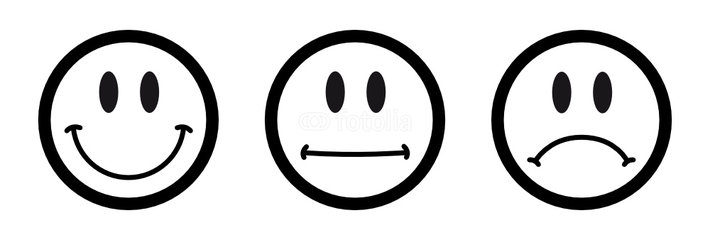 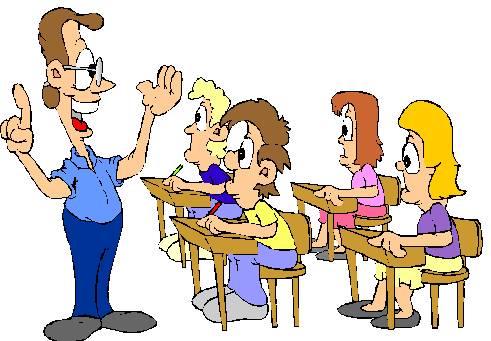 Ich melde mich regelmäßig im Unterricht.Ich arbeite konzentriert.Ich arbeite fleißig.Ich arbeite selbständig.Ich arbeite gut mit meinen Klassenkameraden zusammen.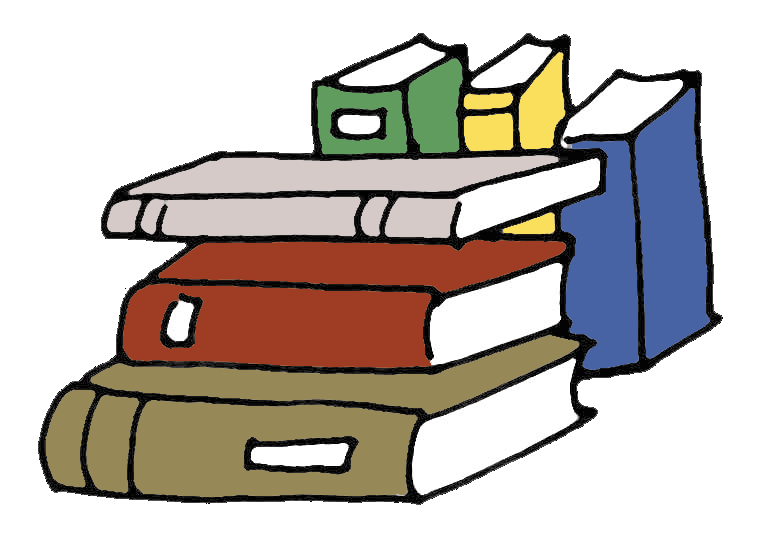 Ich mache meine Hausaufgaben regelmäßig.Ich habe meine Arbeitsmaterialien dabei.Ich führe meine Hefte ordentlich.Ich korrigiere meine Aufgaben sorgfältig.Ich komme mit dem Lernen auf Arbeiten gut zurecht.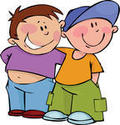 Ich verstehe mich mit meinen Klassenkameraden gut.Ich halte Gesprächsregeln ein.Ich respektiere die Meinung meiner Mitschüler.Ich fühle mich in der Schule wohl.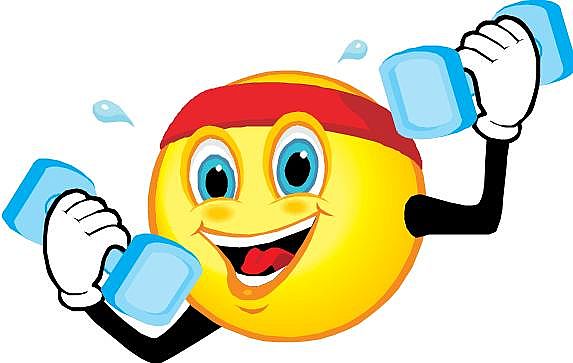 Das sind meine Stärken und Schwächen:………………………………………………………………………………………………………………………………………………………………………………………………………………………………………………………………………………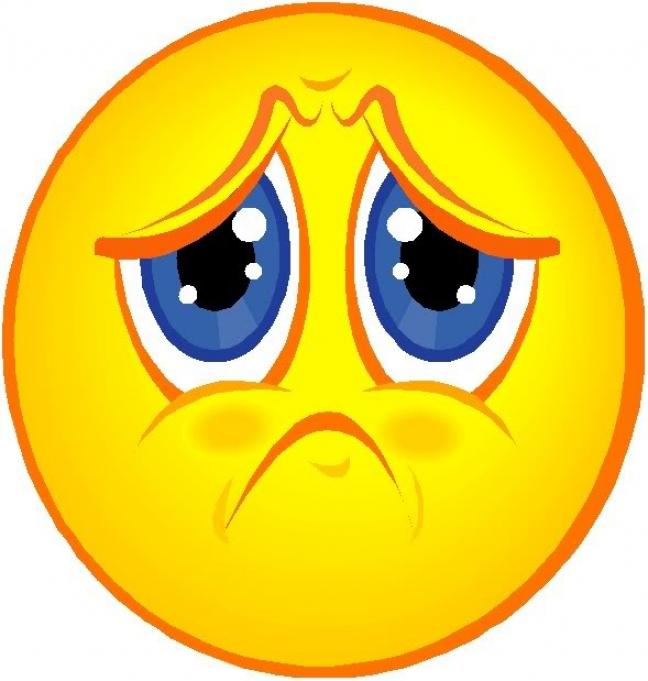 ………………………………………………………………………………………………………………………………………………………………………………………………………………………………………………………………………………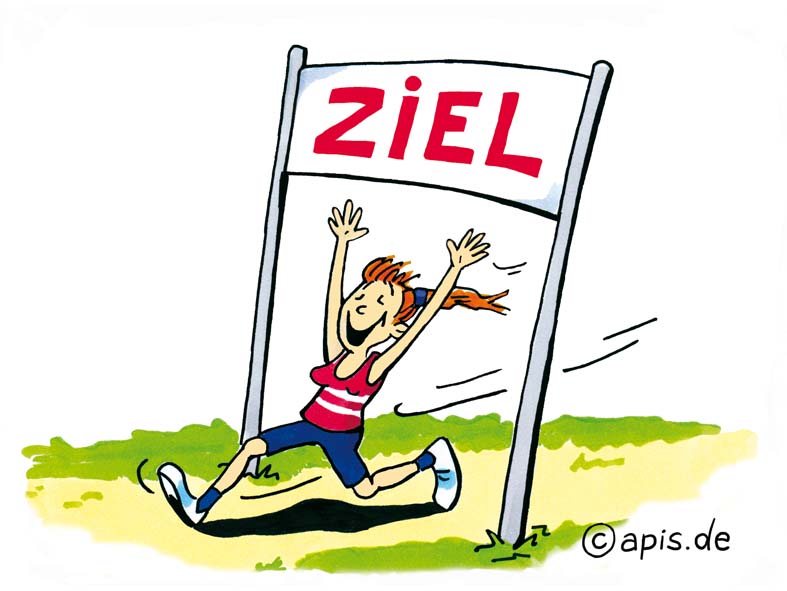 Das nehme ich mir dieses Schuljahr vor:………………………………………………………………………………………………………………………………………………………………………………………………………………………………………………………………………………………………………………………………………………………………………………………………………………………………………………………………………………………………………………………………………………………………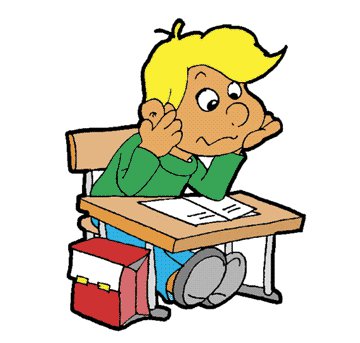 In der Hausaufgabenbetreuung ist mir wichtig…………………………………………………………………………………………………………………………………………………………………………………………………………………………………………………………………………………………………………………………………………………………………………………………………………………………………………………………………………………………………………………………………………………………………